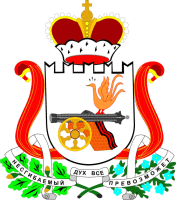 РУДНЯНСКОЕ РАЙОННОЕ ПРЕДСТАВИТЕЛЬНОЕ СОБРАНИЕКОНТРОЛЬНО-РЕВИЗИОННАЯ КОМИССИЯ216790, г.Рудня, Смоленской области,  ул.Киреева, д.93, каб.27E-mail:krkrudnya@mail.ru   телефон, факс. (481 41) 5-18-90Отчет о деятельности Контрольно-ревизионной комиссии муниципального образования Руднянский район Смоленской области за 2015 год          В соответствии с часть 2 статьи 19 Федерального закона от 7 февраля 2011 года № 6-ФЗ «Об общих принципах организации и деятельности контрольно-счетных органов субъектов Российской Федерации и муниципальных образований, части 4.27 Решения Руднянского районного представительного Собрания от 25 ноября 2011 №212 «Об утверждении Положения о Контрольно-ревизионной комиссии муниципального образования Руднянский район Смоленской области»  Контрольно-ревизионной комиссией подготовлен отчет о своей деятельности за  2015 год.               Деятельность Контрольно-ревизионной комиссии осуществлялась на основании плана работы. Экспертно-аналитическая  деятельность                    В отчетном периоде  Контрольно-ревизионной комиссией подготовлено 137 экспертно-аналитических  заключений (в 2014 году 123 заключения): -  для муниципального района   13 заключений; - для поселений, входящих в состав муниципального образования Руднянский район 124 заключений, в том числе:В соответствии со статьей 264.2  «Составление бюджетной отчетности» Бюджетного кодекса составлено  33 заключения  на отчеты об исполнении бюджета за 1 квартал, за 1 полугодие и за 9 месяцев (в районе 3, по поселениям 30).   В соответствии со статьей 264.4 Бюджетного кодекса проведена внешняя проверка годовых отчетов об исполнении местных бюджетов за 2013 год – подготовлено 11 заключений. По экспертизе проектов решений о внесении изменений и дополнений в местные бюджеты представлено 71 заключение  (район – 7, поселения - 64). Составлено 11 заключений на проекты бюджетов муниципальных образований на 2016 год.Составлены 11 отчетов  о деятельности Контрольно-ревизионной комиссии за 2014 год (район - 1, поселения - 10).      В аналитических заключениях чаще всего указывалось на следующие нарушения:- отсутствие финансово-экономического обоснования прогнозируемых расходных обязательств местного бюджета;- статьи 179 «Государственные программы Российской Федерации, государственные программы субъекта Российской Федерации, муниципальные программы»  Бюджетного кодекса РФ;- статьи 179.4 «Дорожные фонды» Бюджетного кодекса РФ;-Приказа Министерства финансов РФ от 28.12.2010 №191н «Об утверждении Инструкции о порядке составления и представления годовой, квартальной и месячной отчетности об исполнении бюджетов бюджетной системы Российской Федерации»;- Приказа Министерства Финансов РФ от 01.07.2013 №65н  «Об утверждении Указаний о порядке применения бюджетной классификации Российской Федерации»;- соблюдать более сдержанную долговую политику с соблюдением ограничений, предусмотренных ст.106 «Предельный объем заимствований субъектов Российской Федерации, муниципальных заимствований» Бюджетного кодекса РФ.Контрольно-ревизионная деятельность          В отчетном периоде проведено три контрольных мероприятия.           На основании плана работы проведены контрольные мероприятия в муниципальных образованиях Кляриновского сельского поселения, Чистиковского сельского поселения, в Отделе образования  Администрации муниципального образования Руднянский район Смоленской области.      Проверками охвачено объектов на общую сумму в размере 18 миллионов 734 тысячи 700 рублей.        Цель контрольных мероприятий поселений: «Контроль за законностью, результативностью использования средств бюджета поселения,  а также средств, получаемых бюджетом поселения из иных  источников, предусмотренных законодательством Российской Федерации».        В Отделе образования целью проверки стало - «Проверка эффективности  и целевого использования бюджетных средств,  направленных  в 2014 году на реализацию муниципальной программы «Обеспечение законности и правопорядка на территории муниципального образования Руднянский район  Смоленской области».Кляриновское сельское поселение          В связи с выявленными нарушениями и недостатками по результатам контрольного мероприятия  Контрольно-ревизионной комиссией  направлено  представление Главе  муниципальных образования с рядом предложений  по их устранению и недопущения в дальнейшем. В результате контрольного мероприятия установлены финансовые нарушения на сумму 437,2 тыс.рублей и выявлены следующие недостатки:В нарушение статьи 5  «Действие закона (решения) о бюджете во времени» Бюджетного кодекса РФ внесение изменений в решения о бюджете муниципального образования Кляриновского сельского поселения опубликованы позднее 10 дней после их подписания.В нарушение статьи 17.1 Федерального закона от 26.07.2008 №135-ФЗ «О защите конкуренции»,  договора аренды муниципального имущества заключены без проведения аукциона.В нарушение федерального закона от 06.12.2011 №402-ФЗ «О бухгалтерском учете», приказа Министерства финансов РФ от 28.12.2010  №191н «Об утверждении Инструкции о порядке составления и представления годовой, квартальной и месячной отчетности об исполнении бюджетов бюджетной системы Российской Федерации» и в нарушение Приказа Министерства экономического развития Российской Федерации от 30.08.2011 №424 «Об утверждении Порядка ведения органами местного самоуправления реестров муниципального имущества»  объект недвижимого муниципального  имущества – «здание сельского Дома культуры общей площадью  330 кв.м., балансовой стоимостью 437 217 рублей» не состоит на учете основных средств местного бюджета. В нарушение части 7 пункта 2 приложения к  распоряжению Администрации Кляриновского сельского поселения от 30.12.2013 №67 «О назначении контрактного управляющего»  отсутствует нормативно-правовой акт об утверждении плана-графика.В нарушение пункта 5 статьи 21 Федерального закона от 05.04.2013 N 44-ФЗ «О контрактной системе в сфере закупок товаров, работ, услуг для обеспечения государственных и муниципальных нужд» местной администрацией  не установлен  Порядок формирования, утверждения и ведения планов-графиков закупок для муниципальных нужд. В соответствии с пунктом 6 статьи 38 «Контрактная служба», пунктом 23 статьи 112  Федерального закона от 05.04.2013 N 44-ФЗ «О контрактной системе в сфере закупок товаров, работ, услуг для обеспечения государственных и муниципальных нужд» - Контрольно-ревизионная комиссия рекомендует с целью недопущения нарушений в сфере размещения заказов на поставки товаров, выполнение работ, оказание услуг для муниципальных нужд контрактному управляющему необходимо  получить дополнительное профессиональное образование.В нарушение статей 432,702 Гражданского кодекса РФ, или конкретизации предмета договора (Договор от 13.03.2013 б/н, от 18.03.2013 б/н, от 16.12.2013 №20   «На расчистку улиц от снега»;  от 15.05.2013 б/н, от 20.05.2013 б/н «На спиливание и вывоз засохших деревьев»; от 13.05.2014 №4 «На опахивание»; от 01.08.2014 №8 «На погрузку и вывоз несанкционированной свалки»; от 12.11.2014 №11 «На подвоз песка разравнивание песка бульдозером»),  по вышеуказанным договорам   имеются акты выполненных работ произвольного образца, отсутствует проектно-сметная  и исполнительная документация.В нарушение Письма Минздрава России и Минтранса России от 21.08.2003 № 2510/9468-03-32 «О предрейсовых медицинских  осмотрах водителей транспортных средств", Администрацией Кляриновского сельского  поселения  не заключен договор с медицинским учреждением и соответственно не проводятся предрейсовые медицинские осмотры водителя. Статьей 20 Федерального закона от 10.12.1995 № 196-ФЗ «О безопасности дорожного движения» установлено, что все юридические лица и индивидуальные предприниматели обязаны организовать предрейсовые медицинские осмотры водителей.            В соответствии с действующим законодательством РФ материалы контрольного мероприятия  направлены Совету депутатов муниципального образования Кляриновского сельского поселения Руднянского района Смоленской области.         В адрес Контрольно-ревизионной комиссии поступили пояснения от муниципального образования, не отрицающие факты выявленных нарушений в акте контрольного мероприятия.         На основании  информации  от 14.04.2015 №115  Главы муниципального образования Кляриновского сельского поселения Руднянского района Смоленской области конкретно устранены следующие  нарушения, представлены копии документов:- провели аукцион на заключение договора аренды муниципального имущества. Аукционная документация размещена на официальном сайте torgi.gov.ru.;- предоставлена бухгалтерская справка на объект недвижимого имущества - «здание сельского Дома культуры общей площадью 330 кв.м., балансовой стоимостью 437 217 рублей»  о принятии на баланс здания Кляриновского СДК и внесении в реестр муниципального имущества муниципального образования Кляриновского сельского поселения Руднянского района Смоленской области от  06.04.2015г.;- разработано и утверждено распоряжение  «Об утверждении плана - графика размещения заказов на поставки товаров, выполнение  работ, оказание услуг для нужд заказчиков  на 2015 год»;- постановлением Администрации муниципального образования  установлен Порядок  формирования, утверждения и ведения планов-графиков закупок товаров, работ, услуг для обеспечения муниципальных нужд Кляриновского сельского поселения Руднянского района Смоленской области  в соответствии с пунктом 5 статьи 21 Федерального закона от 05.04.2013 N 44-ФЗ «О контрактной системе в сфере закупок товаров, работ, услуг для обеспечения государственных и муниципальных нужд»; - контрактный управляющий прошел обучение с 13 апреля по 29 апреля 2015 года в  ФГБОУ ВПО «Саратовская государственная юридическая академия» по курсу повышения квалификации «Управление государственными и муниципальными заказами» для получения дополнительного профессионального образования в сфере размещения заказов на поставки товаров, выполнение работ, оказание услуг для государственных и муниципальных нужд;- Администрацией Кляриновского сельского поселения заключен договор об оказании услуг по предрейсовым медицинским осмотрам от 05.03.2015г. №22 с ОГБУЗ «Руднянская центральная районная больница»;- финансовые нарушения устранены на сумму 437,2 тыс. руб., что составляет 100,0 % от установленных отклонений (внесены изменения в бухгалтерский учет).Чистиковское сельское поселение         В связи с выявленными нарушениями и недостатками по результатам контрольного мероприятия  Контрольно-ревизионной комиссией  направлено  представление Главе  муниципальных образования с рядом предложений  по их устранению и недопущения в дальнейшем. В результате контрольного мероприятия установлены финансовые нарушения на сумму 2140,9 тыс.рублей и выявлены следующие недостатки:В нарушение статьи 184.1 БК РФ в Решение о бюджете муниципального образования Чистиковского сельского поселения Руднянского района Смоленской области на 2013 год и плановый период 2014 и 2015 годов:     -не предусмотрены условно утвержденные расходы на первый год      планового периода в объеме не менее 2,5% общего объема расходов     бюджета, на второй год планового периода в объеме не менее 5,0%     общего объема расходов бюджета;     -не прописан общий объем бюджетных ассигнований, направляемых на               исполнение публичных нормативных обязательств.     Данное нарушение отмечено в Заключении Контрольно-ревизионной     комиссии от 27.11.2012 №65.В нарушение статьи 5  «Действие закона (решения) о бюджете во времени» Бюджетного кодекса РФ внесение изменений в решения о бюджете муниципального образования Чистиковского сельского поселения опубликованы позднее 10 дней после их подписания, в ряде случаев  решения Совета депутатов Чистиковского сельского поселения официально не опубликованы.В нарушение статьи 42 «Доходы от использования имущества, находящегося в государственной или муниципальной собственности»  Бюджетного Кодекса,  пункта 2 статьи 17 «Порядок реализации собственником имущества унитарного предприятия права на получение прибыли от использования имущества, принадлежащего унитарному предприятию» Федерального закона от 14.11.2002 №161-ФЗ «О государственных и муниципальных унитарных предприятиях», пункта 5.3.8. статьи 5.3  Решения Совета депутатов Чистиковского сельского  поселения от 29.12.2011 №65 «Об утверждении Положения  о порядке управления и распоряжения имуществом  Чистиковского сельского поселения»» - муниципальное унитарное предприятие обязано ежегодно перечислять в бюджет сельского поселения часть прибыли, остающейся в его распоряжении  после уплаты налогов и иных обязательных платежей в порядке, размерах и в сроки, которые определяются постановлениями и распоряжениями администрации сельского поселения, не противоречащие федеральному и областному законодательству.  Сроки, порядок и размер перечисления в бюджет муниципального образования  Чистиковского сельского поселения части прибыли, остающейся в распоряжении муниципального предприятия после уплаты налогов и иных обязательных платежей  не установлены правовым актом Администрации.В нарушение статьи 7  Решения Совета депутатов Чистиковского сельского  поселения от 29.12.2011 №65 «Об утверждении Положения  о порядке управления и распоряжения имуществом  Чистиковского сельского поселения» контроль за использованием и сохранностью муниципального имущества не осуществляется.В нарушение части 4 статьи 9 Федерального закона N 402-ФЗ «О бухгалтерском учете» -  первичные учетные документы составляются по формам, утвержденным руководителем экономического субъекта. При этом каждый первичный учетный документ должен содержать все обязательные реквизиты, установленные частью 2 статьи 9 Федерального закона N 402-ФЗ. На основании первичных учетных документов ведется бухгалтерский учет организациями всех форм собственности.  Учетная политика Администрации Чистиковского сельского поселения (утверждена постановлением от 19.02.2013 №19 «О реализации учетной политики в Администрации Чистиковского сельского  поселения Руднянского района Смоленской области») не отражает форму первичных учетных документов.  В нарушение  пункта 7 Положения о порядке предоставления в аренду нежилых помещений, зданий, сооружений, относящихся к муниципальной собственности Чистиковского сельского поселения,  утвержденного  решением Совета депутатов Чистиковского сельского поселения Руднянского района Смоленской области от 20.04.2011 №41 «Об утверждении Положения о порядке предоставления в аренду нежилых помещений, зданий, сооружений, относящихся к муниципальной собственности Чистиковского сельского поселения» -  Администрацией Чистиковского сельского поселения  не начислялись пени и к внесению в местный бюджет просроченной суммы задолженности не предъявлялось. В нарушение  статьи 10 Федерального закона от 21.12.2001 №178-ФЗ «О приватизации государственного и муниципального имущества», пункта 5.6.1. статьи 5.6 Решения Совета депутатов Чистиковского сельского  поселения от 29.12.2011 №65 «Об утверждении Положения  о порядке управления и распоряжения имуществом  Чистиковского сельского поселения» прогнозный план приватизации имущества муниципального образования на  2014 год и 2015 годы не представлены.В нарушение статьи 34 «Принцип эффективности использования бюджетных средств» Бюджетного кодекса РФ утвержденный Решениями Совета депутатов фонд оплаты труда не соответствует представленным утвержденным штатным расписаниям и расчетным данным  по работникам рабочих специальностей и служащих Администрации муниципального образования Чистиковского сельского поселения Руднянского района Смоленской области за весь проверяемый период. В нарушение Приказа Министерства Финансов РФ от 01.07.2013 №65н «Об утверждении указаний о порядке применения бюджетной классификации Российской Федерации» производится  денежная  выплата лицам, привлекаемым согласно законодательству для выполнения отдельных полномочий – осуществление депутатской деятельности на постоянной и непостоянной основе.Бюджетный учет в Администрации Чистиковского сельского поселения ведется с нарушением федерального закона от 06.12.2011 №402-ФЗ «О бухгалтерском учете», приказа Министерства финансов РФ от 28.12.2010  №191н «Об утверждении Инструкции о порядке составления и представления годовой, квартальной и месячной отчетности об исполнении бюджетов бюджетной системы Российской Федерации» и в нарушение Приказа Министерства экономического развития Российской Федерации от 30.08.2011 №424 «Об утверждении Порядка ведения органами местного самоуправления реестров муниципального имущества».В нарушение Письма Минздрава России и Минтранса России от 21.08.2003 № 2510/9468-03-32 «О предрейсовых медицинских  осмотрах водителей транспортных средств", Администрацией Чистиковского сельского  поселения   на 2013, 2014 года, не заключен договор с медицинским учреждением и соответственно не проводились предрейсовые медицинские осмотры   водителя и  в путевых листах не проставлялись даты и время проведения предрейсового и послерейсового медицинского осмотра водителя,   не заверялись штампом и подписью медицинского работника, с указанием фамилии, имени и отчества. Статьей 20 Федерального закона от 10.12.1995 № 196-ФЗ «О безопасности дорожного движения» установлено, что все юридические лица и индивидуальные предприниматели обязаны организовать предрейсовые медицинские осмотры водителей.В нарушение Письма Минздрава России и Минтранса России от 21.08.2003 № 2510/9468-03-32 «О предрейсовых медицинских  осмотрах водителей транспортных средств", Администрацией Чистиковского сельского  поселения  не представлен для проверки Журнал регистрации результатов предрейсовых медицинских осмотров, на путевых листах с 11.03.2015 отсутствует дата и время  проведения предрейсового и послерейсового медицинского осмотра водителя, штамп и подпись медицинского работника с указанием фамилии, имени и отчества.В нарушение части 7 к  распоряжению Администрации Чистиковского сельского поселения от 18.08.2014 №31-р «Об утверждении должностной инструкции контрактного управляющего Администрации Чистиковского сельского поселения Руднянского района Смоленской области»  отсутствует нормативно-правовой акт об утверждении плана-графика.В нарушение пункта 5 статьи 21 Федерального закона от 05.04.2013 N 44-ФЗ «О контрактной системе в сфере закупок товаров, работ, услуг для обеспечения государственных и муниципальных нужд» местной администрацией  не установлен  Порядок формирования, утверждения и ведения планов-графиков закупок для муниципальных нужд. В соответствии с пунктом 6 статьи 38 «Контрактная служба», пунктом 23 статьи 112  Федерального закона от 05.04.2013 N 44-ФЗ «О контрактной системе в сфере закупок товаров, работ, услуг для обеспечения государственных и муниципальных нужд» - Контрольно-ревизионная комиссия рекомендует с целью недопущения нарушений в сфере размещения заказов на поставки товаров, выполнение работ, оказание услуг для муниципальных нужд контрактному управляющему необходимо  получить дополнительное профессиональное образование.         В соответствии с действующим законодательством РФ материалы контрольного мероприятия  направлены Совету депутатов муниципального образования Чистиковского сельского поселения Руднянского района Смоленской области.            В адрес Контрольно-ревизионной комиссии поступили пояснения от муниципального образования, не отрицающие факты выявленных нарушений в акте контрольного мероприятия.        В соответствии с информацией от 29.06.2015 б/н и.о. Главы муниципального образования Чистиковского сельского поселения Руднянского района Смоленской области конкретно устранены следующие  нарушения, представлены копии документов:-предоставлено постановление Администрации  Чистиковского сельского поселения Руднянского района Смоленской области  от 26.06.2015 №26 «Об утверждении Положения о порядке перечисления муниципальными унитарными предприятиями в бюджет Чистиковского сельского поселения Руднянского района Смоленской области части прибыли, остающейся в распоряжении муниципального предприятия после уплаты налогов и иных обязательных платежей»;-в соответствии со статьей 7 Решения Совета депутатов Чистиковского сельского  поселения от 29.12.2011 №65 «Об утверждении Положения  о порядке управления и распоряжения имуществом  Чистиковского сельского поселения» проведен контроль за использованием и сохранностью муниципального имущества;-начислена пеня за не своевременное перечисление арендных платежей  в местный бюджет;-представлено решение Совета депутатов Чистиковского сельского поселения Руднянского района Смоленской области от 23.06.2015 №270 «Об утверждении прогнозного плана приватизации муниципального имущества муниципального образования Чистиковского сельского поселения Руднянского района Смоленской области на 2015 год»;-представлено распоряжение Администрации  Чистиковского сельского поселения Руднянского района Смоленской области  от 15.06.2015 №28-р «О внесении изменений в штатное расписание Администрации  Чистиковского сельского поселения Руднянского района Смоленской области». Представлено финансово-экономическое обоснование сметных назначений на фонд оплаты труда штатных единиц на текущий финансовый 2015 год;-в соответствии с Приказом Министерства Финансов РФ от 01.07.2013 №65Н «Об утверждении указаний о порядке применения бюджетной классификации Российской Федерации» внесены изменения в сводную бюджетную роспись для финансирования денежных выплат лицам, осуществляющих свои полномочия  на постоянной и непостоянной основе;-путевые листы оформляются в соответствии с Письмом  Минздрава  России и Минтранса России от 21.08.2003 № 2510/9468-03-32 «О предрейсовых медицинских  осмотрах водителей транспортных средств", Федеральным законом  от 10.12.1995 № 196-ФЗ «О безопасности дорожного движения»;-принято распоряжение Администрации  Чистиковского сельского поселения Руднянского района Смоленской области  от 25.05.2015 №24-р «Об утверждении плана-графика размещения заказов на поставки товаров, выполнение работ, оказание услуг для нужд заказчиков на 2015 год»;-постановлением Администрации  Чистиковского сельского поселения Руднянского района Смоленской области  от 08.06.2015 №21 установлен Порядок формирования, утверждения и ведения планов-графиков закупок для муниципальных нужд Чистиковского сельского поселения;- с целью недопущения нарушений в сфере размещения заказов на поставки товаров, выполнение работ, оказание услуг для муниципальных нужд, контрактным управляющим  осуществлялось обучение с 08.06.2015 по 26.06.2015 в ФГБОУ ВПО «Саратовская государственная юридическая академия»  на курсах повышения квалификации «Управление государственными и муниципальными заказами» и получение дополнительного профессионального образования; - финансовые нарушения устранены на сумму 1807,7 тыс. руб., что составляет 84,4 % от установленных отклонений (внесены изменения в бухгалтерский учет – 1771,9 тыс.рублей, поступила арендная плата – 26,5 тыс.рублей, внесены изменения в сводную бюджетную роспись для финансирования денежных выплат- 9,3тыс.рублей).-учетная политика Администрации Чистиковского сельского  поселения приведена в соответствие  с  Федеральным  законом  от 06.12.2011 №402-ФЗ «О бухгалтерском учете».Отдел образования Администрации муниципального образования Руднянский район Смоленской области                    В связи с выявленными нарушениями по результатам контрольного мероприятия Контрольно-ревизионной комиссией  муниципального образования Руднянский район Смоленской области направлено  представление Начальнику отдела Образования Администрации  муниципального образования Руднянский район Смоленской области с предложениями - своевременно исполнять принятые нормативно-правовые акты  и устранить выявленные нарушения:В соответствии со статьей 179«Государственные программы Российской Федерации, государственные программы субъекта Российской Федерации, муниципальные программы» Бюджетного кодекса РФ в 2014 году муниципальные программы подлежали приведению в соответствие с решением о бюджете до 1 мая 2014 года (Федеральный закон от 03.02.2014 №1-ФЗ), что не соблюдается Администратором муниципальной программы - Администрацией муниципального образования Руднянский район Смоленской области, исполнителем основных мероприятий муниципальной программы -  Отделом образования. А именно, за проверяемый период в данную муниципальную программу бюджетные расходные обязательства не вносились и не корректировались, а именно муниципальной программой утверждено бюджетных ассигнований в сумме 120,0 тыс.рублей; бюджетной росписью по состоянию на 01.01.2015 года в сумме 129,5 тыс.рублей.В нарушение пункта 3 статьи Статья 179 «Государственные программы Российской Федерации, государственные программы субъекта Российской Федерации, муниципальные программы» Бюджетного кодекса РФ, пунктов 7 и 8.1 постановления Администрации муниципального образования Руднянский район Смоленской области от 07.11.2013 №537 «Об утверждении Порядка принятия решения о разработке муниципальных программ, их формирования и реализации», не проводился мониторинг реализации программы, а также не представлялись в Отдел по экономике, управлению муниципальным имуществом и земельным отношениям Администрации муниципального образования Руднянский район Смоленской области и на рассмотрение рабочей группе, сведения о выполнении плана-графика реализации муниципальной программы, не составлялся отчет за отчетный финансовый год.В соответствии с пунктом 6.1 Порядка принятия решения о разработке муниципальных программ, их формирования и реализации, утвержденного постановлением Администрации муниципального образования Руднянский район Смоленской области от 07.11.2013 №537, внебюджетные средства не являются источниками финансового обеспечения реализации муниципальной программы, что не соблюдается Администратором муниципальной программы.В нарушение статьи 219 «Исполнение бюджета по расходам» Бюджетного кодекса РФ, фактическое расходование бюджетных средств превысило объем финансирования данной программы, утвержденный  Постановлением Администрации муниципального образования Руднянский район Смоленской области от  №169 «Об утверждении муниципальной программы «Обеспечение законности и правопорядка на территории муниципального образования Руднянский район  Смоленской области» на 2014-2016 годы», Постановлением Администрации муниципального образования Руднянский район Смоленской области от  №441 «О внесении изменений в муниципальную программу «Обеспечение законности и правопорядка на территории муниципального образования Руднянский район  Смоленской области» на 2014-2016 годы». При составлении и утверждении бюджетной сметы казенного учреждения необходимо руководствоваться требованиями статьи 158 «Бюджетные полномочия главного распорядителя (распорядителя) бюджетных средств», 161 «Особенности правового положения казенных учреждений», 221 «Бюджетная смета» Бюджетного кодекса РФ.Приказ главного распорядителя бюджетных средств Отдела образования Администрации муниципального образования Руднянский район Смоленской области  от 08.12.2008 года №478 «Об утверждении порядка составления, утверждения и ведения бюджетных смет и порядка утверждения смет доходов и расходов по средствам, полученным от предпринимательской и иной приносящей доход деятельности, муниципальных образовательных учреждений» не соответствует действующему бюджетному законодательству.       В установленный срок подготовлена  информация от 30.09.2015 №1878, за подписью Начальника Отдела образования Администрации  муниципального образования Руднянский район Смоленской области  о том, что  выявленные  нарушения и недостатки устранены, представлены копии документов:- Приказ Отдела образования «Об утверждении Порядка  составления, утверждения и ведения бюджетных смет Отделом образования Администрации  муниципального образования Руднянский район Смоленской области, муниципальных казенных учреждений, подведомственных отделу образования Администрации  муниципального образования Руднянский район Смоленской области» от 18.09.2015 №323.     – Порядок составления и утверждения плана финансово-хозяйственной деятельности муниципальных образовательных учреждений муниципального образования Руднянский район Смоленской области;- О внесении изменений в Порядок составления и утверждения плана финансово-хозяйственной деятельности муниципальных образовательных учреждений муниципального образования Руднянский район Смоленской области.Деятельность Контрольно-ревизионной комиссии основывается на принципах законности, объективности, эффективности, независимости и гласности.Иная деятельностьВ  связи с запросом Комиссии по развитию внешнего муниципального финансового контроля Совета контрольно-счетных органов при Счетной палате Российской Федерации направлена информация  за 2014 год по практике взаимодействия Контрольно-ревизионной комиссии  муниципального образования Руднянский район Смоленской области  с правоохранительными органами.Ежеквартально представлялась информация прокурору Руднянского района Смоленской области о проведении экспертно-аналитических и контрольных мероприятиях, а также о выявленных при их проведении нарушениях. Председатель Контрольно-ревизионной комиссии принимал участие в проведении совещаний постоянно действующей Межведомственной рабочей группы по противодействию коррупционным преступлениям, проводимой прокуратурой Руднянского района. 